Guía: Etapas independencia de ChileOA 2: Explicar el desarrollo del proceso de independencia de Chile, considerando actores y bandos que se enfrentaron, hombres y mujeres destacados, avances y retrocesos de la causa patriota y algunos acontecimientos significativos, como la celebración del cabildo abierto de 1810 y la formación de la Primera Junta Nacional de Gobierno, la elección del primer Congreso Nacional, las batallas de Rancagua, Chacabuco y Maipú, y la Declaración de la Independencia, entre otros.Indicador de logro: Elaboran una línea de tiempo con los principales hitos y procesos de la Independencia de Chile.UBICACIÓN TEMPORAL DEL PROCESO DE INDEPENDENCIA DE CHILEElaboración de una línea de tiempoLa siguiente actividad tiene como objetivo representar gráficamente en una línea de tiempo el proceso de Independencia de Chile, incluyendo algunos acontecimientos relevantes de este período, así como personajes que participaron en este proceso.Materiales a utilizarUna hoja tamaño oficio blanca que se utilizará en forma horizontal.ReglaLápices de coloresTijeras y pegamentoPasos a seguirDibuje en su hoja una línea o flecha de 15 centímetros de largo. Se debe considerar que la línea de tiempo irá de 1808 a 1823, por lo que cada centímetro será un año. Guíese según el ejemplo para completar la línea de tiempo:1808	1813	1818	1823En cada año que haya ocurrido un acontecimiento, usted hará una flecha hacia abajo, donde pondrá el hecho y el nombre del o los personajes principales, junto con las imágenes. Si quiere, puede agregar más imágenes.Identifique en la línea de tiempo las etapas de la Independencia. Para ello, pinte cada una de las etapas según la información que se muestra a continuación.Verde: 1810-1814 Patria ViejaAmarillo: 1814-1817 ReconquistaAzul: 1817-1823 Patria NuevaHechos históricos que debe considerar:1808 Fernando VII es apresado.Primera Junta de gobierno en Chile.Primer Congreso Nacional.Gobierno de José Miguel Carrera.1814 batalla de Rancagua.1817 batalla de Chacabuco.1818 proclamación de la Independencia.1823 renuncia de Bernardo O’Higgins.En el encabezado, escriba como título de la línea del tiempo “El proceso de independencia de Chile”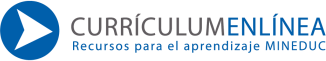 Elija un hecho histórico que no se encuentre en la lista y que usted crea que es importante. Responda:¿Por qué cree que ese hecho es relevante [importante] para la independencia de Chile?Imágenes a utilizar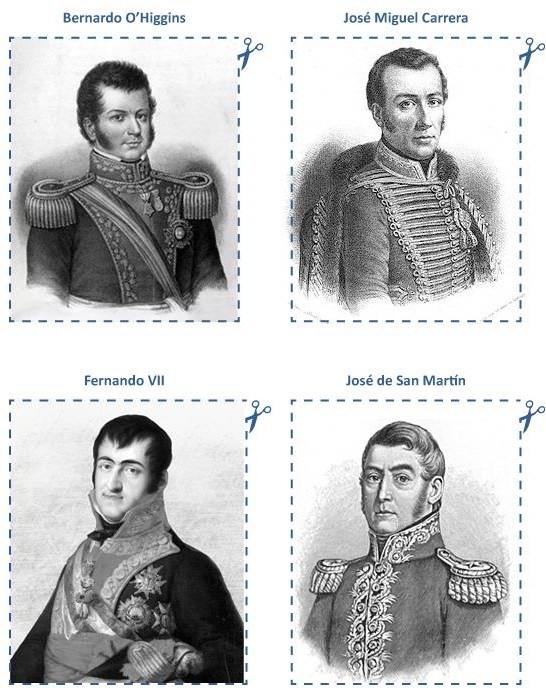 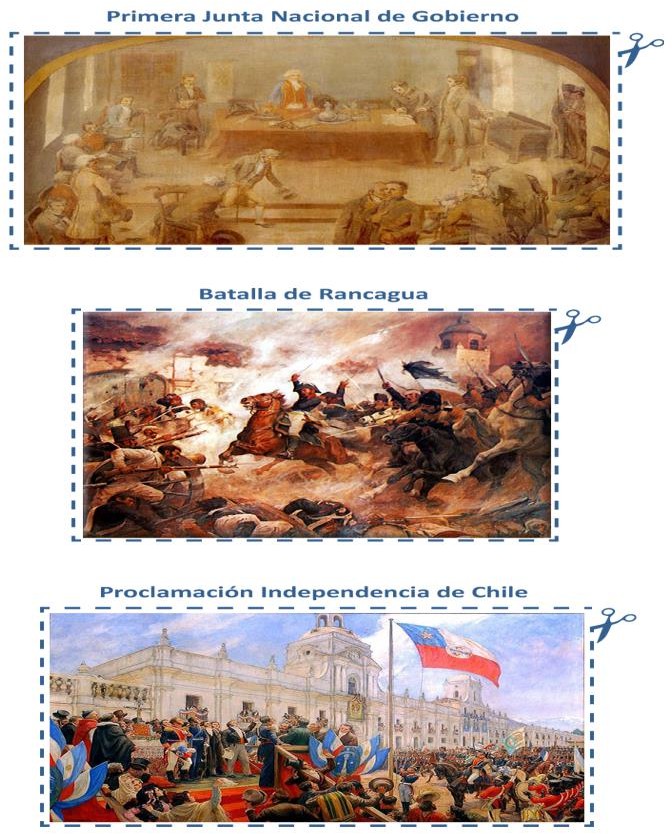 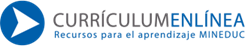 